Project Information PackErasmus+ KA1 YW Energy, Ideas, Action, Change Youth Worker Training CourseInsert Project Number 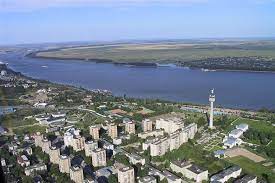 Project Name 			Energy, Ideas, Action, Change TrainingDates:				3-10 July 2022				3rd Travel day (4,5,6,7,8,9 July are Working days) 10th July Travel Day Duration:			6Days and 2 travel days Location: 			Galati, RomaniaParticipating countries:	Romania (Project Coordinator and Host), Bulgaria Poland, and Turkey Age: 				21 + (working as youth workers or ina youth work setting)Participant Numbers:						Bulgaria	6				Poland 	6					Romania 	9				Turkey 	6Welcome and Overview This information guide will help you prepare for the Erasmus+ Youth, Erasmus+ KA1 YW Energy, Ideas, Action, Change Training Project. Project Summary This Erasmus+ Youth KA1 Project-Energy, Ideas, Action, Change, Youth Worker Training Course (EAIC) seeks to work with 27 youth workers (YWs),who are actively working with young people (YP) to develop their skills and experiences around the use of art and culture has an engagers to tackle the employability needs of YP. This now is very important given that YP have been adversely affected by the Pandemic. The project will equip our YWs with skills with art cultural experiences around tackling the employment / educational needs of YP from partner countries. This will then enable our YWs to develop innovative activities to use with YP in their home institutions. to tackle the problems YP face like poor skills, low qualifications. poor employment chances as well as social inclusion. The project will provide YWs from Romania, Bulgaria, Poland and Turkey to come together in Galati in Romania on a intensive training course. lasting 6 days, it will include workshops, practical activities and direct support to our YWs need to be prepared to deliver training sessions that use arts/culture to engage YP, support their employability and inclusion: The reason for this project includes: 1) Equipping YWs with new skills and experiences 2) Allow YWs to exchange experiences with others working across similar issues 3) Provide examples of best practice around art / culture, and employability training that can adapt in their countries - thereby creating a project compendium of ideas, lessons and events that can be shared with other YWs and youth organizations. 4) Leading to a better understanding of the use of art and culture as an engager to support and sustain YP into the labour market 5) Facilitate peering learning with YWs 6) Provide our YWs with the experiences to work with YP in a art and cultural setting that focuses on working with YP with Galati 7) Helping YWs to connect with youth culture and the societal issues they face in partner countries and their similarities this will enable us to test our approaches, we intend each partner to pilot the learning gained in home institutions and report back.The courses main aim is to develop competences of youth workers in using culture and creativity to promote the informal learning and support of young people. Additionally, the project will indirectly lead to increased transversal skills of youth workers and young people, as the tools they will be taught can be used in formal education and labor market.Day to Day project working To really get the most out of your training course we will always start early! After socializing we will start at 9:30am in the morning with energizers! Each day we'll have two main activity sessions that will be based on non-formal education and learning by doing. They will all be targeted to intercultural exchange, socializing, having fun and, of course, our main project's topic – using culture and creativity to help the youth leaders and young people.We'll all go to lunch and dinner together and have coffee breaks during the day. If the weather is good we'll be doing some of the activities outside so that you could enjoy it to the fullest. Naturally, we’ll leave free time for you to relax in the city. In the evenings we'll have cultural nights (each country have to prepare for that).Host Partner – Overview The Heart of a Child Foundation was established in 1996 by a group of volunteers from Galați who decided to help the children in need. Our mission is to provide a better life for children in Romania. Today, the foundation has 23 employees and 50 monthly volunteers. Our projects aim at: Children right to fulfill their education.Preventing school dropout and keeping children together with their families.Reducing poverty, increasing the quality of life for children and their families. A much more involved communityOur projects cover 3 important areas: social, education and health. They are completed by the Heart of a Child Workshop which sells hand manufactured products and sustain the organization’s mission.  Programs for children at social risk (3-day centers in rural /urban areas + Counselling and support center for children and families in need)Other project partners: Besiktas Municipality, Istanbul, TurkeyBesiktas Municipality is active in many areas such as; environment, urbanism, art, social service gaining profession and skills, providing  employment opportunity and one of the topics that our municipality prioritize is young people. With 6 universities, 44 primary schools, 27 high schools, Besiktas serves approximately 200 thousand students. In the Strategic Plan 2020- 2024, the municipality has set a goal of effective, widespread and qualified implementation of services for young peopleAssociation of Young People in Ruse, Ruse BulgariaAssociation of Ruse in help of society and young people/RAPO is an organization that seeks to help Young people with fewer opportunities and Adults in their development by using non-formal educational methods and tools. The organization was established in 2014 and has realized local and international projects in the field of youth, sports and education.Fundacja Cooperacja, Lezsno, Poland We are a young organisation but our team is experienced in developing many local and international projects. Our latest activity was concentrated on our local society, especially people in danger of social exclusion, as well as NEET youth. Our aim was to introduce the culture to them and bring it closer,Romania and Galati Overview Romania is a country located at the crossroads of Central, Eastern, and South eastern Europe. It borders Bulgaria to the south, Ukraine to the north, Hungary to the west, Serbia to the southwest, Moldova to the east, and the Black Sea to the southeast. It has a predominantly temperate-continental climate, and an area of 238,397 km2 (92,046 sq mi), with a population of around 19 million. Romania is the twelfth-largest country in Europe and the sixth-most populous member state of the European Union. Its capital and largest city is Bucharest, and other major urban areas include Iași, Cluj-Napoca, Timișoara, Constanța, Craiova, Brașov, and Galați.The Danube, Europe's second-longest river, rises in Germany's Black Forest and flows in a southeasterly direction for 2,857 km (1,775 mi), before emptying into Romania's Danube Delta. The Carpathian Mountains, which cross Romania from the north to the southwest, include Moldoveanu Peak, at an altitude of 2,544 m (8,346 ft).[13]Romania was formed in 1859 through a personal union of the Danubian Principalities of Moldavia and Wallachia. The new state, officially named Romania since 1866, gained independence from the Ottoman Empire in 1877.[14] During World War I, after declaring its neutrality in 1914, Romania fought together with the Allied Powers from 1916. In the aftermath of the war, Bukovina, Bessarabia, Transylvania, and parts of Banat, Crișana, and Maramureș became part of the Kingdom of Romania.Dialing code: 		+40Currency: 		Romanian LeuPresident: 		Klaus IohannisPrime Minister:		Nicolae CiucaOfficial language:	RomanianCapital:			BucharestSafetyBe vigilant, monitor media reports and keep up to date with the latesttravel advice provided by your countries Foreign Office, this is of particularly importance give the current situation along the Syrian Border and other disruptions. Whilst in Galati our host will provide a safety briefing on things to do to keep safeWhen travelling overseas it is important to take out travel insurance. An emergency abroad can be extremely expensive. For this reason all participants are required to purchase their own travel insurance. The participant will have to cover their own medical and other travel costs if unfortunately things go wrong Dress code during the project is informal, but when entering places of worship participants must ensure that legs, arms and heads are covered. Evenings can be cold so do bring a warm jacketVisasOnly Turkish participants may require a visa, please check and ensure that you have a visa in place if needed. Support is available for the purchase a visa, but needs to be fully documented in order that costs can be reimbursed. TransportFlying to Romania and Transfers:Arrival Airport should be Bucharest OTP, from there you can get a bus to Galati (which costs around 18 euros, please use this site to book your ticket www.transmarian.ro ) Please note that the website site gives bus times from the airport to Galati the journey can take up to 3.5hours. One our volunteers can meet you at the bus stop and take you to your hotelTo ensure that we can support your travel requirements please let us know your flight and bus booking times: this reason you will need to provide in advance Flight Number Arrival date and Time Airport Location The Number in your groupPLEASE wait till you are instructed to purchase your flightsVenue: Galati Romania:Location: 		Eastern Romania (County: Galati)
Size: 			46.4 sq. miles (120 sq. kilometers)
Elevation:		115 ft. (35 meters)
Population: 		286,000
Inhabited since: 	500 BC
First documented: 	1134 ADCity HighlightsFortified Church of Precista, Mavromol Church, The Orthodaox Cathedral, Palace of Justice, Maritime Terminal, Marine Museum, Botanical GardenMuseumsMuseum of Visual Arts, Museum of History, Museum of Natural HistoryNearby AttractionsGarboave Forest — natural oak tree reserve (1,000 acres)
Ostrovul Prut Natural ParkAccommodation TBC But likely to be Hotel Magnus, GalatiPlease note that all accommodation will be on a shared basis, with participants sharing roomsName of Hotel and address:	Hotel Magnus							Telephone number:		0730 624687 (magnus)Location of Hotel:		Galati, Str.Otelarilor, Micro 20Breakfast served: 		At hotel Lunch: 			Sandwiches at various places around GalatiEvening meals:		RestuarantWifi:				Free WifiHotel Web address:		http://en.hotelmagnus.ro/Rooms: Will be on a shared basis. Please ensure that you group is prepared to share a room ( this should be based on same gender basis )WiFi internet connection will be supplied (however, may have poor connection in some areas).We strongly recommend each participant to inform the ORGANIZERS about any special dietary needs in advance.Travel costs paymentsPlease note that travel costs will be reimbursed on the basis of original tickets, boarding passes and invoices/receipts for travel. Only direct travel from place of residence to Galati will be considered (no stop-over’s exceeding 12 hours, without prior permission from the organiser). Only cheapest/economy class travel will be reimbursed, public transport only. All documents in languages other than English must be translated. Only actual expenditure/tickets will be reimbursed – no pre-payment for tickets not purchased. We will reimburse the travel expenses after the course, in accordance with the Erasmus+ framework. In order to make the reimbursement, it is compulsory that you have all the necessary documents with you. If your travel costs exceed the official limits, the reimbursement will be limited to the maximum amount of travel costs allocated for each country. If you fail to provide all the necessary travel documents, we will be unable to reimburse you. For plane travel, the original documents that we need are:(1) E-ticket; (2) Invoice; (3) Proof of payment or receipt; (4) Boarding passes (5) Visa costs if appropriate (Turkey only)Cultural Evening and Presentation around your country and your organisation Each of the participating countries should (for the mobility of youth workers):Bring all your travel documents as presented above.Prepare a presentation about the sending organization (initiatives they have previously participated in, non-formal learning methods used, etc.). We want to get to know each other, to find out how people work with youth in other countries, and maybe to cooperate in the future.Prepare a presentation on youth culture and creativity in their country.Find interesting videos / icebreakers/ games / exercises / educational activities on creativity, making things and doing things together as you will be asked to present.Prepare energisers that could be done in the morning.Prepare for your country’s cultural evening. Please, try to be fun and creative for this!No one likes regular PowerPoint presentations! Any kind of activities are welcome (e.g. video presentations, dances, songs, games, quizzes, posters, flyers etc.). Don’t forget to bring your national drinks, dishes or snacks to share with others. Also, please prepare a mini (and, of course, fun) language course for the others. We count on you to make these evenings as interactive and fun as possible.The weather in warm and mild in Galati. However, check the weather forecast before arrival and bring adequate clothes. Please also bring clothing and shoes that can be used for strenuous activities (such as dancing/walking). Bring good spirit, joy and happiness!!!Join our Facebook page at TBC Project Fee:0Activity PlanPlease see below the project activity plan, all participants will be asked to:Showcase a traditional art form from their countries, this could be dance, painting, jewelry making as we want participants to teach other new skills each country will have a 1.5 to 2-hour session to showcase and train other YW on their traditional craft Please bring a presentation of your NGO, (10-15 mins Each), particularly around the work you do with YP and the creative side of your work Bring something that can be showcased during cultural evening ( food, dance, music, etc.)Ensure all participants have completed an application form and that you supply all participant details to the host partnerBasic Rules All the participants will be expected to be present and active in all the activities, unless being ill.Unauthorized absence from the activities and workshops won’t be tolerated.Smoking is prohibited everywhere inside buildings, thus all the smokers will have to go outside or to specially designated areas for a cigarette.Stress, nerves and bad mood is prohibited everywhere. Bring your best mood and big smile with you and keep it through the course! Prepare for fun! Those who fail to do that will be expelled from the courseEmergency Contact Anna Burtea				Abdul Qadir 		00 44 77392 85823	aqadir@hotmail.comWebsite Links Check the following websites to get to know more about the lovely city of Galati:https://en.wikipedia.org/wiki/Romaniahttps://en.wikipedia.org/wiki/Gala%C8%9Bihttps://romaniatourism.com/galati.htmlhttps://www.tripadvisor.co.uk/Tourism-g304059-Galati_Galati_County_Southeast_Romania-Vacations.html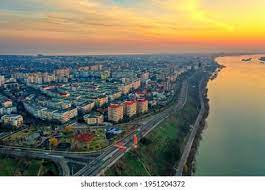 : 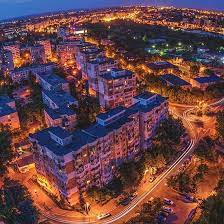 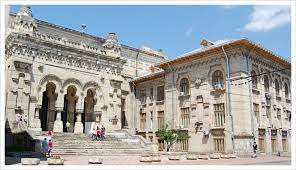 Erasmus+ KA1 YW Energy, Ideas, Action, Change Training(KA1 Youth Worker Training Course), Galati, Romania Draft Activity PlanCountryParticipant NumbersDistance in KMMaximum reimbursement in € of up to based on actual flights costs Bulgaria 6100-499210 per person (full breakdown of cost is required)Poland6500-1999275 per person (full breakdown of cost is required)Romania900Turkey6100-499210 per person (full breakdown of cost is required)DayDate 3rd July4th July5th July6th July7th July8th  July9th July 10th  July800-930amArrivalBreakfastYOUTH PASS UPDATESBreakfastYOUTH PASS UPDATESBreakfastYOUTH PASS UPDATESBreakfastYOUTH PASS UPDATESBreakfastYOUTH PASS UPDATESBreakfastYOUTH PASS UPDATESDeparture 945-1300Morning SessionArrivalWelcome and introductions / Team Building Ice breakers Safety briefing Ground rules NGO introductions House keeping What is culture and creativity for YP – Theory and Practice Partner workshopsBuilding Teams assigning / group work Defining Culture / Photo graphic project Participants presenting their ideas on their group projects aThe value and use of informal learning to embed Culture around Tradition / Religions and History Old City Tour / examining art and Culture from the perspectives of YPErasmus+ Developing a Erasmus Project Planning a youth project around culture for young people Departure1200-1300ArrivalLunchLunchLunchLunchLunchLunchDeparture1300-1700Afternoon SessionArrivalCollecting travel documents Assigning responsibilities Daily reports Exponential Learning Partner IntroductionsPartner WorkshopWhat is youth Culture and what it means Introduction to ArtPartner WorkshopCollection of materials for Group Projects Visiting the Mayor  on influencing politicianCulture around and music Informal learning around a Dance Finalising Group Project PresentationsFollowed by presentations YOUTHPASSEvaluation of the course / Certification and AwardsDeparture7pm ArrivalEvening MealEvening MealEvening MealEvening MealEvening MealEvening MealDepartureEvening ArrivalWelcome Evening Cultural Evening City Tour by Night Free Evening Farewell PartyDeparture